Papildsūtījuma saraksts
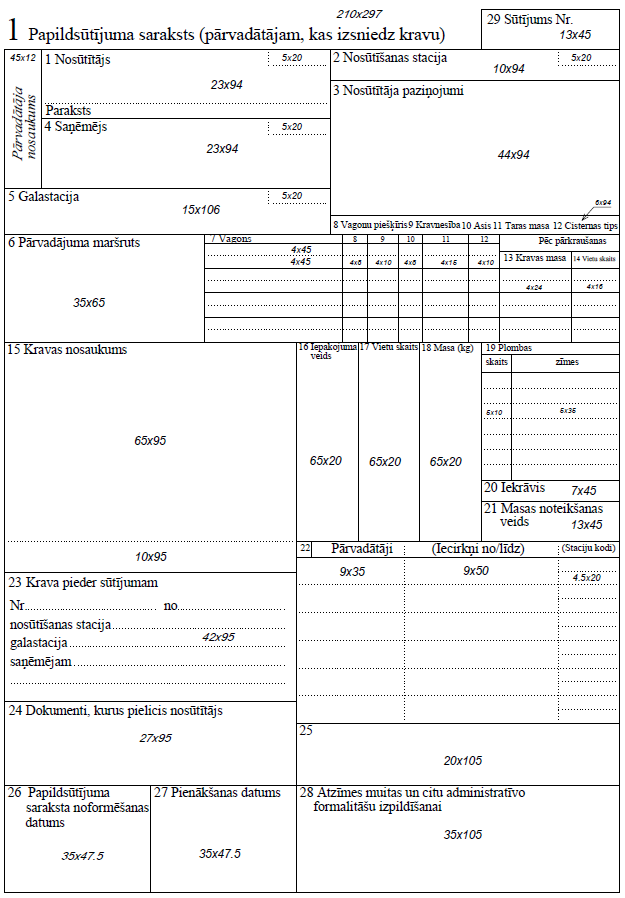 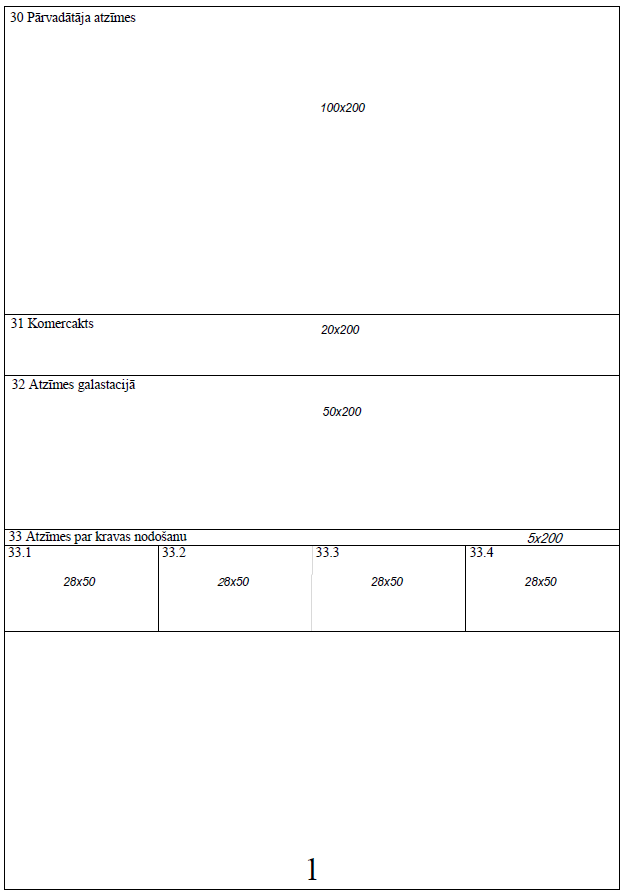 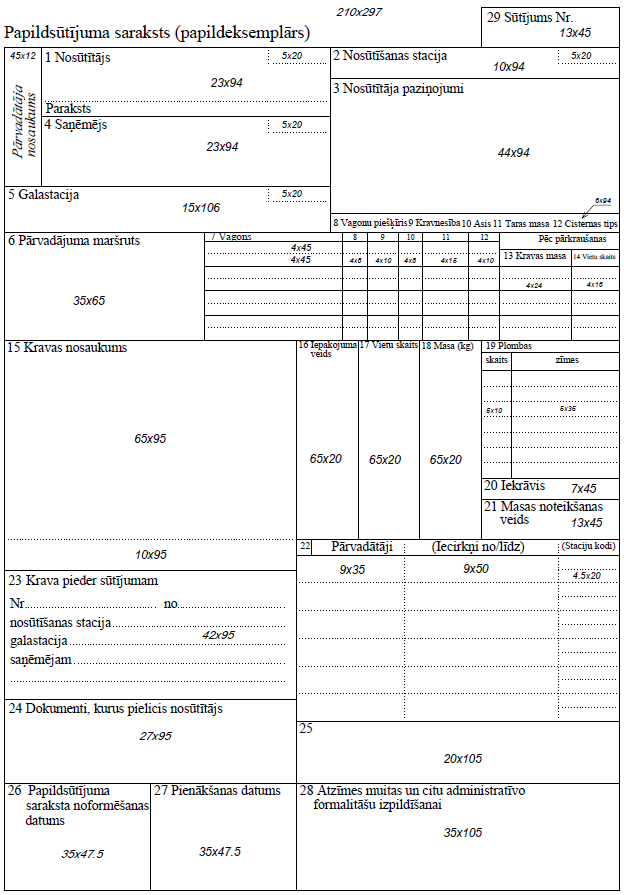           Satiksmes ministrs							T.LinkaitsIesniedzējs: satiksmes ministrs					           T.Linkaits           Vīza: valsts sekretāra p.i.	    				           	Dž.Innusa